 1.  Type of material:      cast iron     or      aluminum alloy 2.  What is the maximum allowable surface variation (out-of-flat)? ______________ 3.  Valve seat runout (maximum): ___________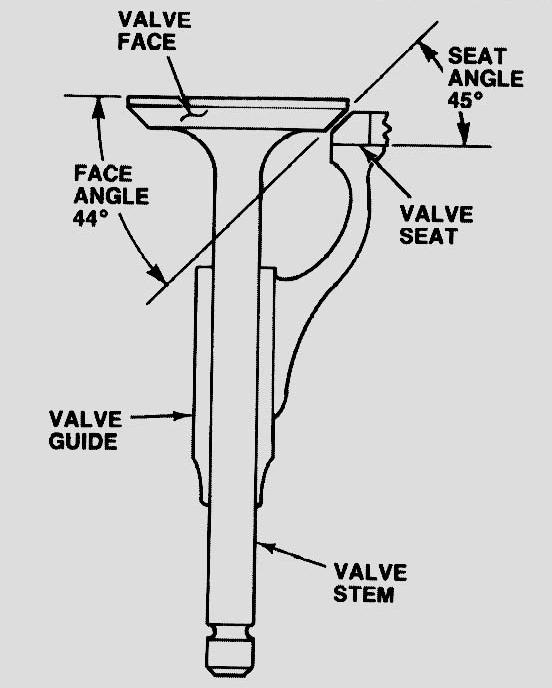  4.  Intake valve seat angle: _________________ 5.  Intake valve face angle: _________________ 6.  Intake valve seat width: _________________ 7.  Exhaust valve seat angle: ________________ 8.  Exhaust valve face angle: ________________ 9.  Exhaust valve seat width: ________________ 10. Type of valve guide:		 integral (cast iron heads only)		 powdered metal		 other (specify) _______________________________________________ 11. Valve guide bore diameter: _________________________		  12. Minimum valve margins:  intake valve __________   exhaust valve __________ 13. Type of valve rotators:		 positive on exhaust valve only		 free type (keepers touching together)		 not used on this engine 14. Location of valve rotators:		 above the valve spring		 under the valve spring not used on this engine